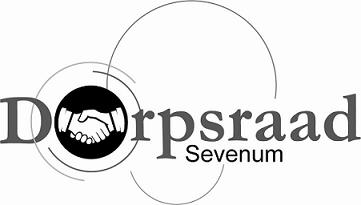 Notulen vergadering Stichting Dorpsraad SevenumEn stichting Zaerum Bieëstig Schoeën06-12-2023Afmelding ontvangen van Geert en  Anneleen(ziek)Agenda:Opening/Mededelingen/Ingekomen postVoorzitter opent de vergaderingDiverse inkomende berichten;Aanvraag fin.ondersteuning Kribkes wandeling Expeditie Sevenum.Verzoek aan dorpsraden voor fin. Ondersteuning ijsbaan HorstUitnodiging nieuwe wijkagent kennismaking met SevenumFietsdiefstallen de WingerdAanvraag dansgarde muziekboxen (Judith Gommans)Notulen 01-11-2023Er zijn geen verdere op- en of aanmerkingen gekomen op deze notulen zodat deze verder worden goedgekeurd. 3. IJsbaan HorstEr is een verzoek binnen gekomen van de Stichting IJsbaan Horst gericht aan alle Dorpsraden in Horst aan de Maas, om een fin. bijdrage, anders zouden de scholen geen gratis gebruik meer kunnen maken van de ijsbaan. Dorpsraad Sevenum is het met de overige Dorpsraden eens dat dit verzoek niet moet worden gehonoreerd. Wel zal Frans contact opnemen met beide schoolhoofden om navraag te doen of de scholen gebruik gaan maken van de schaatsbaan. Zo ja dan zal dit opnieuw op de agenda worden geplaatst.Team Verkeer; heeft inmiddels een inventarisatie klaar van alle knelpunten binnen de 16 kernen. Het Team opereert onder verantwoordelijkheid van wethouder Kuijpers. In het Centrum Plan Sevenum is destijds ook een analyse gemaakt van de knelpunten in Sevenum. Marcel zal contact opnemen met dit team om navraag te doen wat er met de knelpunten in Sevenum gaat gebeuren. Het Team is via Verkeer@horstaandemaas.nl bereikbaar.Kermis in Horst aan de Maas; wederom moeten we constateren dat er niemand bij de Gemeente is die verantwoording en uitleg kan geven omtrent het huidige kermisbeleid. Ilse Hagens van de gemeente heeft toegezegd dat zij een evaluatie over de kermis 2023 gaat opzetten. Aangezien de burgemeester had toegezegd dat er voor 31/12/2022 een kermisplan zou liggen is er in het dorpsradenoverleg besloten om een brandbrief te sturen en de burgervader te wijzen op zijn belofte van destijds.Dansgarde SevenumJudith Gommans geeft namens de dansgarde een toelichting op hun aanvraag voor de aanschaf van 2 geluidsboxen. De Dorpsraad staat hier niet negatief tegenover maar vraagt wel uitdrukkelijk om ook bij de Carnavalsvereninging een verzoek in te dienen. Verder krijgt Judith enkele adviezen mee en kan zij eventueel ondersteuning krijgen van stichting Zaerum Bieëstig Schoeën indien daar behoefte aan is.Kermis SevenumEr is eindelijk een uitnodiging gekomen van de gemeente om een evaluatie te houden over de afgelopen kermis. Ton Heesen was door de dorpsraad uitgenodigd en hij geeft aan geen uitnodiging te hebben ontvangen. Hieruit blijkt nogmaals hoe gebrekkig de communicatie vanuit de gemeente is, mede veroorzaakt door het vertrek van een vaste medewerkster bij de gemeente die hier veel kennis van had. Het gemeentelijk overleg is op 11 december. Erwin zal hier samen met Ton Heesen naar toe gaan en verslag uitbrengen.Thema VerkeersveiligheidVoor aanvang van de vergadering hebben zich een tweetal personen gemeld die m.b.t. dit punt vragen hebben aan de Dorpsraad. Zij hebben zitting genomen in de werkgroep verkeersveiligheid Sevenum en vertegenwoordigen daarnaast vooral de bewoners van de voorste Hees, Molenstraat en Molenveldweg gelet op de nieuwbouwplannen op het perceel appelboomgaard Thielen. Wij ontvangen de notulen van hun laatste overleg. Tot nu toe hebben wij als Dorpsraad dit punt alleen geagendeerd maar is hier verder nog geen nieuws over te melden. Wel worden gegevens uitgewisseld en het contactadres van de Gemeente Verkeer@horstaandemaas.nl doorgegeven aan deze werkgroep. De medewerkers van de gemeente hebben aangegeven medio februari met een voorstellingsronde te beginnen. Marcel zal namens de dorpsraad contact onderhouden met deze werkgroep Project Sevenum in de wijk.Marlie heeft namens de Dorpsraad deze bijeenkomst bezocht en heeft zich inmiddels in een werkgroep aangemeld. Inmiddels komen er steeds meer punten op de agenda van dit Project waardoor het moeilijk te volgen is waar ze nu allemaal mee bezig zijn en waar ze naar toe willen . Marlie zal de notulen van dit overleg doorsturen.Openbare BibliotheekVan de gemeente is terugkoppeling ontvangen dat de brief aan het college en de gemeenteraad in goede orde is ontvangen. Frans heeft contact gehad met een van de raadsleden uit Sevenum die hem het advies heeft gegeven ook de overige raadsleden uit Sevenum te benaderen om hier vragen over te stellen aan het college. Inmiddels hebben meerdere raadsleden dit opgepakt. De vergadering neemt het besluit om een uitgebreid artikel te plaatsen in het Klökske en de Soc. Media over het te maken plan om de bibliotheek terug te halen naar Sevenum. In dit artikel zal een oproep worden gedaan aan burgers om de Dorpsraad hierbij te ondersteunen. Projecten Zaerum Bieëstig SchoeënOndanks gemaakte afspraken zijn de defecte armaturen van de sfeerverlichting niet gerepareerd. Uiteindelijk komt het er op neer dat reparatie wel mogelijk is maar het ontbreek aan passende stekkers voor de aansluiting. Op dit moment is het onduidelijk hoeveel armaturen er niet zijn opgehangen (8 tot 10?) Marcel zal opnieuw een afspraak maken waarbij we nu van de brandweer ook enkele andere medewerkers willen uitnodigen om zo de misverstanden definitief van tafel te krijgen en dat de reparatie van de defecte armaturen eindelijk wordt opgepakt. WVTTKDe aanvraag van Expeditie Sevenum bij de Culturele Hotspot voor een subsidie voor de Kribkeswandeling is afgewezen. Expeditie Sevenum heeft geen andere aanvragen voor subsidie lopen en went zich nu tot de Dorpsraad. Vanuit de Dorpsraad geven we aan dat het niet verstandig is om uit te gaan van slechts een subsidieverstrekker en hier al op vooruit te lopen door investeringen te doen zonder dat het zeker is dat de subsidie wordt toegekend. De Dorpsraad is er niet om gaten te vullen als er een tekort ontstaat. Desalniettemin is de Dorpsraad van mening dat de Kribkeswandeling een prima initiatief is om Sevenum verder op de kaart te zetten. De vergadering gaat akkoord met een bijdrage ter grote van 1/3 van de gevraagde subsidie. De wijkagent Anne Philipsen die graag kennis wil komen maken krijgt een uitnodiging om op de eerste vergadering in het nieuwe jaar op 3 januari de Dorpsraad te komen bezoeken.In de afgelopen maand hebben er 5 diefstallen van elektrische fietsen plaatsgevonden bij de Wingerd. De secretaris heeft contact opgenomen met Eric Arts van gebouwenbeheer van de gemeente met het verzoek om beugels te plaatsen bij de Wingerd zoals deze ook bij de 4 jaargetijden en het zorgcentrum staan zodat de elektrische fietsen met een kettingslot hieraan bevestigd kunnen worden.Niets meer aan de orde zijnde sluit de voorzitter de vergadering.